AP Stats                                                   Name _____________________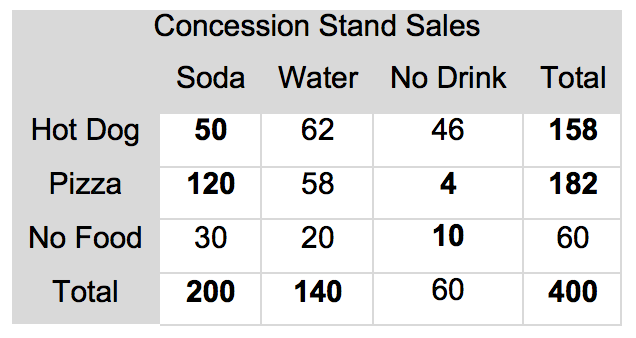 Using the table for Concession Stand Sales, find the following: The marginal distribution for drink sales The conditional distribution of food sales among soda drinkersThe conditional distribution of drink sales among pizza eaters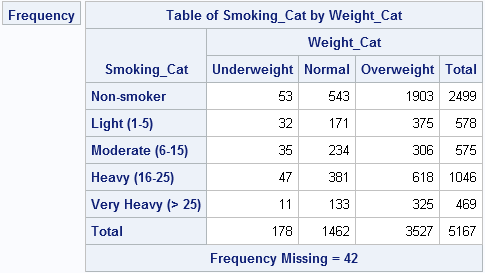 Using the table for Smoking by Weight, find the following: The marginal distribution for smoking category The conditional distribution of weight category among non-smokersThe conditional distribution of smoking category among overweight people